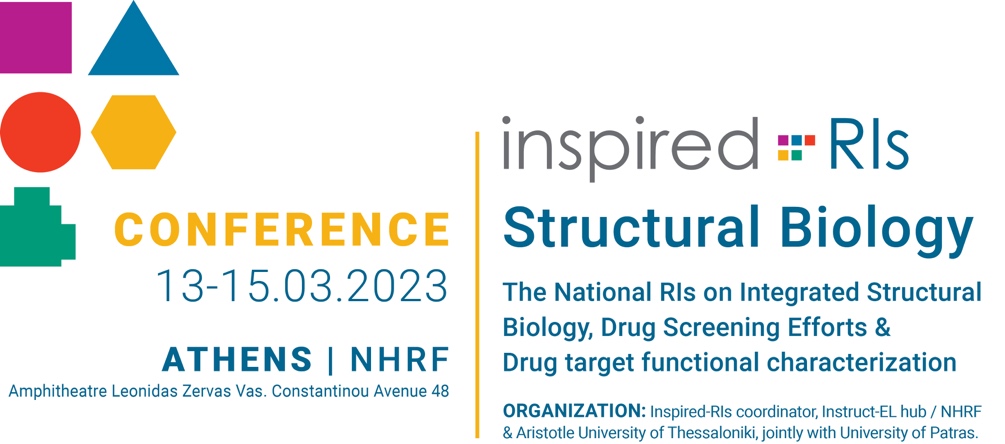 Registration is CLOSED